Eau Claire Bit and Spur 2023 WSCA Pleasure & Ranch Show10421 West Cameron Street, Eau Claire, WisconsinSaturday, September 9, 2023Judge: Kelly Neidermeyer                                  Start Time:  8:30 a.m.            Watch Facebook for cancellation if inclement weatherENTRY OFFICE OPENS at 7:00 a.m. on show days – updates:  http://www.facebook.com/EauClaireBitAndSpur/  Find forms, addresses and directions at www.eauclairebitandspur.com  Email at: eauclairebitandspur@gmail.comBreakfast, lunch, snacks and beverages available at concession stand on grounds.$4 Entry fee per class$5 Office fee per number (Office fee waived for Bit & Spur              Club members – Please join us!) Stalls: Will be assigned by barn manager - Includes one              bag of shavings (additional shavings at $8 per bag):                 ✓ $35 per weekend, or                 ✓ $20 per day (no overnight with “day” stall)                 ✓ Requires $35 refundable cleaning deposit per stall$20 overnight/weekend outdoor pen fee – PER HORSECamping sites with electricity: $50 for weekend Nine high point awards by age class, Jr. & Sr. W/T, Novice, and RanchRibbons (14 & over classes)  1-3rd place, points to 6thRibbons (13 and under classes)  1st-6th place, points to 6thBit and Spur reserves the right to combine classes (judged separately)***Novice W/T:  Horse/Rider combo max 3 previous 1st placings in riding classes.***Novice Showmanship:  Horse/Handler combo max 3 previous 1st placings***W/T horse/rider cannot enter 3-gait classes; excluding the  Jr Horse W/T Pleasures##-Novice class points and one halter class points go towards novice high point. *** Ranch class points go to ranch high point award. ##-Ranch Green as Grass max 3 previous 1st place finishes Halter – 3 & underHalter – 4 & over, MaresHalter – 4 & over, Geldings        Grand & Reserve  Showmanship – 13 & under Showmanship – 14 to 17 Showmanship – 18 to 34 Showmanship – 35 to 49 Showmanship – 50 & over##-Novice Showmanship                       15 Minute BreakW/T English Equitation – 13 & underW/T English Equitation – 14 & over##-Novice W/T English Equitation  Open English Equitation – 13 & under Open English Equitation – 14 to 17 Open English Equitation – 18 to 34 Open English Equitation – 35 to 49 Open English Equitation – 50 & over##-Jr. Horse W/T English PleasureW/T English Pleasure – 13 & underW/T English Pleasure – 14 & over##-Novice W/T English Pleasure  Open English Pleasure – 13 & under Open English Pleasure – 14 to 17 Open English Pleasure – 18 to 34 Open English Pleasure – 35 to 49 Open English Pleasure – 50 & overEnglish Discipline Rail – All AgesTraining/Exhibition Class-Non Judged (English or Western)Tiny Tot Leadline (Age 6 or under with adult handler)             15 Minute Break##-Jr. Horse W/T Western PleasureW/T Western Pleasure – 13 & underW/T Western Pleasure – 14 & over##-Novice W/T Western Pleasure Western Pleasure – 13 & under Western Pleasure – 14 to 17 Western Pleasure – 18 to 34 Western Pleasure – 35 to 49 Western Pleasure – 50 & over Western Pleasure – 2 & 3 Year-Old Snaffle Bit Western Pleasure – Non-Stock Type -Can not enter age groupW/T Western Horsemanship – 13 & underW/T Western Horsemanship – 14 & over##-Novice W/T Western Horsemanship Western Horsemanship – 13 & under Western Horsemanship – 14 to 17 Western Horsemanship – 18 to 34 Western Horsemanship – 35 to 49Western Horsemanship – 50 & over Western Discipline Rail-All AgesW/T Egg & Spoon Egg & Spoon – All ages            Lunch Break – 30 minutes     ** Ranch classes not to start before 1:00 pm **W/T Ranch Pleasure -All Ages##-Ranch Pleasure-Green as grass (Novice)Ranch Pleasure-17 & UnderRanch Pleasure-18 & OverW/T Ranch Riding – All Ages##-Ranch Riding-Green as Grass (Novice)Ranch Riding-17 & UnderRanch Riding-18 & OverIn Hand Ranch Trail – All AgesW/T Ranch Trail – All Ages##-Ranch Trail-Green as Grass (Novice)Ranch Trail-17 & UnderRanch Trail-18 & Over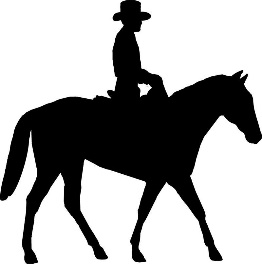 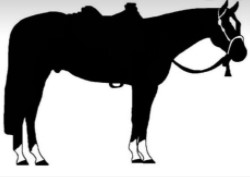 